税	法考试目标考生应当根据本科目考试内容与能力等级的要求，理解、掌握或运用下列相关的专业知识和职业技能，坚守职业价值观、遵循职业道德、坚持职业态度，解决实务问题。考试涉及的相关法规截至 2019 年 12 月 31 日。税法与税制相关的基本原理；现行各实体税种的纳税义务人、征税对象、税率、计税依据、纳税环节、纳税地点和税收优惠等相关规定；不同企业从事各种生产经营活动所涉及的税种及应纳税额计算；个人取得各种收入涉及的税种、应纳税额计算及相关纳税事项的有关规定；同一经营活动涉及多税种的相互关系和应纳税额的计算方法；企业或个人各主要税种纳税申报表的准确填列；企业或个人涉税风险的判断，税收政策变动对纳税人的潜在影响及相关的税收筹划建议；非复杂的国际交易相关税务问题的分析与处理；纳税人税收遵从、税务主管部门税收服务意识、企业纳税事项和征税机关征税事项等与税法执行相关的结论性判断；注册会计师协会会员职业道德守则，包括职业道德基本原则和概念框架、从公正立场为政府和纳税人服务的职业道德。考试内容与能力等级参考法规（一）税法概论关于转发《国家税务总局关于调整国家税务局、地方税务局税收征管范围意见》的通知（国办发[1996]4 号）关于所得税收入分享体制改革后税收征管范围的通知（国税发[2002]8 号）关于纳税人权利与义务的公告（公告[2009]年第 1 号）关于发布《涉税专业服务监管办法（试行）》的公告（国家税务总局公告2017 年第 13 号）《中华人民共和国资源税法》（2019 年 8 月 26 日第十三届全国人民代表大会常务委员会第十二次会议通过）（二）增值税法中华人民共和国增值税暂行条例（中华人民共和国国务院令第 538 号颁布实施）中华人民共和国增值税暂行条例实施细则（财政部、国家税务总局第 50 号令）关于固定资产进项税额抵扣问题的通知（财税[2009]113 号）增值税一般纳税人登记管理办法（2017 年 12 月 29 日 国家税务总局令第43 号）关于融资性售后回租业务中承租方出售资产行为有关税收问题的公告（国家税务总局公告[2010]13 号）关于纳税人资产重组有关增值税问题的公告（国家税务总局公告 2011 年第 13 号）关于《出口货物劳务增值税和消费税管理办法》有关问题的公告（国家税务总局公告 2013 年第 12 号）关于将铁路运输和邮政业纳入营业税改征增值税试点的通知（财税〔2013〕106 号）关于发布《邮政企业增值税征收管理暂行办法》的公告（国家税务总局公告 2014 年第 5 号）关于发布《铁路运输企业增值税征收管理暂行办法》的公告（国家税务总局公告 2014 年第 6 号）关于铁路运输和邮政业营业税改征增值税后纳税申报有关事项的公告（国家税务总局公告 2014 年第 7 号）关于将电信业纳入营业税改征增值税试点的通知（财税〔2014〕43 号）关于发布《电信企业增值税征收管理暂行办法》的公告（国家税务总局公告 2014 年第 26 号）关于简并增值税征收率政策的通知（财税〔2014〕57 号）关于营业税改征增值税试点期间有关增值税问题的公告（国家税务总局公告 2015 年第 90 号）关于全面推开营业税改征增值税试点的通知（财政部、国家税务总局财税 2016 年 36 号）关于进一步明确营改增有关征管问题的公告（2017 年 4 月 20 日 国家税务总局公告 2017 年第 11 号）关于简并增值税税率有关政策的通知（2017 年 4 月 28 日 财税〔2017〕37 号）关于废止《中华人民共和国营业税暂行条例》和修改《中华人民共和国增值税暂行条例》的决定（2017 年 11 月 19 日 国令第 691 号）增值税一般纳税人登记管理办法（2017 年 12 月 29 日 国家税务总局令第 43 号）关于办理增值税期末留抵税额退税有关事项的公告（国家税务总局公告2019 年第 20 号）关于国内旅客运输服务进项税抵扣等增值税征管问题的公告（国家税务总局公告 2019 年第 31 号）关于资源综合利用增值税政策的公告（财政部 税务总局公告 2019 年第90 号）关于增值税发票管理等有关事项的公告（国家税务总局公告 2019 年第33 号）关于明确生活性服务业增值税加计抵减政策的公告（财政部 税务总局公告 2019 年第 87 号）关于取消增值税扣税凭证认证确认期限等增值税征管问题的公告（国家税务总局公告 2019 年第 45 号）（三）消费税法中华人民共和国消费税暂行条例（中华人民共和国国务院令第 539 号）中华人民共和国消费税暂行条例实施细则（财政部、国家税务总局令第51 号）国家税务总局关于加强白酒消费税征收管理的通知（国税函[2009]380 号）财政部 国家税务总局关于消费税纳税人总分支机构汇总缴纳消费税有关政策的通知（财税[2012]42 号）财政部 国家税务总局关于继续提高成品油消费税的通知（财税〔2015〕11 号）国家税务总局关于调整消费税纳税申报有关事项的公告（国家税务总局公告〔2015〕32 号）财政部 国家税务总局关于调整卷烟消费税的通知（财税〔2015〕60 号）卷烟消费税计税价格信息采集和核定管理办法（国家税务总局令第 26 号 ）财政部 国家税务总局关于对超豪华小汽车加征消费税有关事项的通知(财税〔2016〕129 号)关于延长对废矿物油再生油品免征消费税政策实施期限的通知（财税〔2018〕144 号）（四）企业所得税法中华人民共和国企业所得税法（中华人民共和国主席令[2007]63 号）中华人民共和国企业所得税法实施条例（中华人民共和国国务院令第 512 号）关于贯彻落实国务院关于实施企业所得税过渡优惠政策有关问题的通知（财税[2008]21 号）关于合伙企业合伙人所得税问题的通知（财税[2008]159 号）关于印发《非居民企业所得税源泉扣缴管理暂行办法》的通知（国税发[2009]3 号）关于企业重组业务企业所得税处理若干问题的通知（财税[2009]59 号）关于非营利组织企业所得税免税收入问题的通知（财税[2009]122 号）关于贯彻落实企业所得税法若干税收问题的通知（国税函[2010]79 号）关于工会经费企业所得税税前扣除凭据问题的公告（国家税务总局公告2010 年第 24 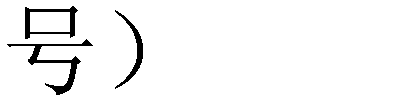 关于发布《企业资产损失所得税税前扣除管理办法》的公告（国家税务总局公告 2011 年第 25 号）关于税务机关代收工会经费企业所得税税前扣除凭据问题的公告（国家税务总局公告 2011 年第 30 号）关于企业所得税若干问题的公告（国家税务总局公告 2011 年第 34 号）关于小型微利企业所得税优惠政策有关问题的通知（财税[2011]117 号）国家税务总局关于我国居民企业实行股权激励计划有关企业所得税处理问题的公告（国家税务总局公告 2012 年第 18 号）关于企业所得税核定征收有关问题的公告（国家税务总局公告 2012 年第27 号）关于营业税改征增值税试点中非居民企业缴纳企业所得税有关问题的公告（国家税务总局公告 2013 年第 9 号）关于研究开发费用税前加计扣除有关政策问题的通知（财税〔2013〕70 号）关于企业维简费支出企业所得税税前扣除问题的公告（国家税务总局公告 2013 年第 67 号）关于依据实际管理机构标准实施居民企业认定有关问题的公告（国家税务总局公告 2014 年第 9 号）企业因国务院决定事项形成的资产损失税前扣除问题的公告（国家税务总局公告 2014 年第 18 号）关于扩大小型微利企业减半征收企业所得税范围有关问题的公告（国家税务总局公告 2014 年第 23 号）关于企业所得税应纳税所得额若干问题的公告（国家税务总局公告 2014年第 29 号）关于完善固定资产加速折旧企业所得税政策的通知（财税〔2014〕75 号）国家税务总局关于发布《中华人民共和国企业所得税年度纳税申报表（A 类，2017 年版）》（国家税务总局公告 2017 年第 54 号）财政部	税务总局	科技部关于提高科技型中小企业研究开发费用税前加计扣除比例的通知（财税〔2017〕34 号）科技部	财政部	国家税务总局关于修订印发《高新技术企业认定管理办法》的通知（国科发火〔2016〕32 号）财政部	税务总局	商务部	科技部	国家发展改革委关于将技术先进型服务企业所得税政策推广至全国实施的通知（财税〔2017〕79 号）财政部税务总局关于广告费和业务宣传费支出税前扣除政策的通知（财税〔2017〕41 号）关于研发费用税前加计扣除归集范围有关问题的公告（国家税务总局公告 2017 年第 40 号）财政部 税务总局关于扩大小型微利企业所得税优惠政策范围的通知（财税〔2017〕43 号）国家税务总局关于发布《中华人民共和国企业所得税年度纳税申报表（A 类，2017 年版）》（国家税务总局公告 2017 年第 54 号）财政部	税务总局	科技部关于提高科技型中小企业研究开发费用税前加计扣除比例的通知（财税〔2017〕34 号）科技部	财政部	国家税务总局关于修订印发《高新技术企业认定管理办法》的通知（国科发火〔2016〕32 号）财政部	税务总局	商务部	科技部	国家发展改革委关于将技术先进型服务企业所得税政策推广至全国实施的通知（财税〔2017〕79 号）财政部税务总局关于广告费和业务宣传费支出税前扣除政策的通知（财税〔2017〕41 号）关于研发费用税前加计扣除归集范围有关问题的公告（国家税务总局公告 2017 年第 40 号）财政部	税务总局关于扩大小型微利企业所得税优惠政策范围的通知（财税〔2017〕43 号）关于企业扶贫捐赠所得税税前扣除政策的公告（财政部 税务总局 国务院扶贫办公告 2019 年第 49 号）关于铁路债券利息收入所得税政策的公告（财政部 税务总局公告 2019年第 57 号）关于永续债企业所得税政策问题的公告（财政部 税务总局公告 2019 年第 64 号）关于集成电路设计和软件产业企业所得税政策的公告（财政部 税务总局公告 2019 年第 68 号）关于修订企业所得税年度纳税申报表有关问题的公告（国家税务总局公告 2019 年第 41 号）（五）个人所得税法中华人民共和国个人所得税法（第九届全国人民代表大会常务委员会第十一次会议《关于修改〈中华人民共和国个人所得税法〉的决定》第二次修正）财政部 国家税务总局关于严格执行个人所得税费用扣除标准和不征税项目的通知（财税[2004]40 号）国家税务总局关于调整个人取得全年一次性奖金等计算征收个人所得税方法问题的通知（国税发[2005]9 号）财政部 国家税务总局关于个人所得税有关问题的批复（财税[2005]94 号）国家税务总局关于印发《个人所得税管理办法》的通知（国税发[2005]120 号）国家税务总局关于纳税人取得不含税全年一次性奖金收入计征个人所得税问题的批复（国税函[2005]715 号）国家税务总局关于个人住房转让所得征收个人所得税有关问题的通知（国税发[2006]108 号）国家税务总局关于明确年所得 12 万元以上自行纳税申报口径的通知（国税函[2006]1200 号）关于修改《中华人民共和国个人所得税法实施条例》的决定（中华人民共和国国务院令第 519 号）关于个人所得税工资薪金所得减除费用标准政策衔接问题的通知（国税发[2008]20 号）国家税务总局关于进一步加强高收入者个人所得税征收管理的通知（国税发[2010]54 号）国家税务总局关于进一步做好个人所得税完税凭证开具工作的通知（国税发[2010]63 号）关于股权转让所得个人所得税计税依据核定问题的公告（国家税务总局公告 2010 年第 27 号）国家税务总局关于个人提前退休取得补贴收入个人所得税问题的公告（国家税务总局公告 2011 年第 6 号）全国人民代表大会常务委员会关于修改《中华人民共和国个人所得税法》的决定（中华人民共和国主席令第 48 号）国务院关于修改《中华人民共和国个人所得税法实施条例》的决定（中华人民共和国国务院令第 600 号）财政部国家税务总局关于调整个体工商户业主个人独资企业和合伙企业自然人投资者个人所得税费用扣除标准的通知（财税[2011]62 号）财政部国家税务总局 中国证监会关于实施上市公司股息红利差别化个人所得税政策有关问题的通知（财税[2012]85 号）国家税务总局关于律师事务所从业人员有关个人所得税问题的公告（国家税务总局公告[2012]53 号）财政部 国家税务总局关于地方政府债券利息免征所得税问题的通知（财税〔2013〕5 号）国家税务总局关于个体工商户、个人独资企业和合伙企业个人所得税问题的公告（国家税务总局公告 2014 年第 25 号）国家税务总局关于发布个人所得税申报表的公告（国家税务总局公告〔2013〕21 号）财政部 国家税务总局 证监会关于沪港股票市场交易互联互通机制试点有关税收政策的通知（财税〔2014〕81 号）国家税务总局关于发布《股权转让所得个人所得税管理办法（试行）》的公告（国家税务总局公告 2014 年第 67 号）财政部 国家税务总局关于个人非货币性资产投资有关个人所得税政策的通知（财税〔2015〕41 号）财政部 国家税务总局 证监会关于上市公司股息红利差别化个人所得税政策有关问题的通知（财税〔2015〕101 号）国家税务总局关于股权奖励和转增股本个人所得税征管问题的公告（国家税务总局公告 2015 年第 80 号）财政部 国家税务总局 保监会关于实施商业健康保险个人所得税政策试点的通知（财税〔2015〕126 号）关于个人所得税综合所得汇算清缴涉及有关政策问题的公告（财政部 税务总局公告 2019 年第 94 号 ）关于加强个人所得税纳税信用建设的通知（发改办财金规〔2019〕860 号）关于继续实施全国中小企业股份转让系统挂牌公司股息红利差别化个人所得税政策的公告（财政部公告 2019 年第 78 号）关于在中国境内无住所的个人居住时间判定标准的公告（财政部 税务总局公告 2019 年第 34 号）关于铁路债券利息收入所得税政策的公告（财政部 税务总局公告 2019年第 57 号）关于公共租赁住房税收优惠政策的公告（财政部 税务总局公告 2019 年第 61 号）关于继续执行沪港、深港股票市场交易互联互通机制和内地与香港基金互认有关个人所得税政策的公告（财政部公告 2019 年第 93 号）关于个人取得有关收入适用个人所得税应税所得项目的公告（财政部 税务总局公告 2019 年第 74 号 ）关于远洋船员个人所得税政策的公告（财政部 税务总局公告 2019 年第97 号）关于公益慈善事业捐赠个人所得税政策的公告（财政部 税务总局公告2019 年第 99 号）关于办理 2019 年度个人所得税综合所得汇算清缴事项的公告（国家税务总局公告 2019 年第 44 号）关于修订部分个人所得税申报表的公告（国家税务总局公告 2019 年第46 号）（六）城市维护建设税和烟叶税法中华人民共和国城市维护建设税暂行条例（国发[1985]19 号）国家税务总局关于城市维护建设税征收问题的通知（国税发[1994]051 号）国务院关于统一内外资企业和个人城市维护建设税和教育费附加制度的通知（国发[2010]35 号）关于对外资企业征收城市维护建设税和教育费附加有关问题的通知（财税[2010]103 号）关于统一地方教育附加政策有关问题的通知（财综[2010]98 号）《中华人民共和国烟叶税暂行条例》（中华人民共和国国务院令第 464 号）关于烟叶税若干具体问题规定（财税[2006]64 号）财政部 国家税务总局关于扩大有关政府性基金免征范围的通知（财税〔2016〕12 号）（七）关税法和船舶吨税法中华人民共和国海关法（第九届全国人民代表大会常务委员会第十六次会议《关于修改〈中华人民共和国海关法〉的决定，2000 年 7 月 8 日》）中华人民共和国进出口关税条例（国务院令第 392 号）《中华人民共和国船舶吨税暂行条例》（中华人民共和国国务院令第 610 号）关于 2015 年关税实施方案的公告（海关总署公告 2014 年第 95 号）（八）资源税法和环境保护税法国务院关于修改《中华人民共和国资源税暂行条例》的决定（中华人民共和国国务院令第 605 号）中华人民共和国资源税暂行条例实施细则（中华人民共和国财政部、国家税务总局令第 66 号）国家税务总局关于发布修订后的《资源税若干问题的规定》的公告（国家税务总局公告 2011 年第 63 号）关于实施煤炭资源税改革的通知（财税〔2014〕72 号）关于调整原油、天然气资源税有关政策的通知（财税〔2014〕73 号）国家税务总局关于发布《煤炭资源税征收管理办法（试行）》的公告（国家税务总局公告 2015 年第 51 号）财政部 税务总局 水利部关于印发《扩大水资源税改革试点实施办法》的通知（财税〔2017〕80 号）中华人民共和国环境保护税法(主席令第六十一号)中华人民共和国环境保护税法实施条例（国务院令第 693 号）《中华人民共和国资源税法》（2019 年 8 月 26 日第十三届全国人民代表大会常务委员会第十二次会议通过）（九）城镇土地使用税法和耕地占用税法财政部 国家税务总局关于房产税、城镇土地使用税有关政策的通知（财税[2006]186 号）中华人民共和国城镇土地使用税暂行条例（国务院令第 483 号）财政部 国家税务总局关于房产税、城镇土地使用税有关问题的通知（财税[2008]152 号）财政部 国家税务总局关于房产税城镇土地使用税有关问题的通知（财税[2009]128 号）中华人民共和国耕地占用税暂行条例（中华人民共和国国务院令第 511 号）中华人民共和国耕地占用税暂行条例实施细则（财政部 国家税务总局令第 49 号）财政部 税务总局关于承租集体土地城镇土地使用税有关政策的通知（财税〔2017〕29 号）财政部 税务总局关于继续实施物流企业大宗商品仓储设施用地城镇土地使用税优惠政策的通知（财税〔2017〕33 号）关于延续供热企业增值税 房产税 城镇土地使用税优惠政策的通知（财税〔2019〕38 号）关于耕地占用税征收管理有关事项的公告（国家税务总局公告 2019 年第30 号）关于发布《中华人民共和国耕地占用税法实施办法》的公告（财政部公告 2019 年第 81 号）关于修订城镇土地使用税和房产税申报表单的公告（国家税务总局公告2019 年第 32 号）（十）房产税法、契税法和土地增值税法中华人民共和国房产税暂行条例（国发[1986]90 号）财政部 税务总局关于房产税若干具体问题的解释和暂行规定（财税地字(1986)第 008 号）国家税务总局关于房产税、城镇土地使用税有关政策规定的通知（国税发[2003]89 号）中华人民共和国契税暂行条例（国务院令第 224 号）中华人民共和国契税暂行条例细则（财法字[1997]52 号）国家税务总局 国家土地管理局关于契税征收管理有关问题的通知（国税发[1998]031 号）财政部 国家税务总局关于契税征收中几个问题的批复（财税字[1998]096 号）财政部 国家税务总局关于房屋附属设施有关契税政策的批复（财税[2004]126 号）国家税务总局关于继承土地、房屋权属有关契税问题的批复（国税函[2004]1036 号）国家税务总局关于征收机关直接征收契税的通知（国税发[2004]137 号）关于企业事业单位改制重组契税政策的通知（财税[2012]84 号）中华人民共和国土地增值税暂行条例（国务院令第 138 号）中华人民共和国土地增值税暂行条例实施细则（财法字[1995]006 号）财政部 国家税务总局关于土地增值税若干问题的通知（财税[2006]21 号）国家税务总局关于土地增值税若干问题的通知（财税[2006]187 号）关于土地增值税清算有关问题的通知（国税函[2010]220 号）关于修订城镇土地使用税和房产税申报表单的公告（国家税务总局公告2019 年第 32 号）关于部分国家储备商品有关税收政策的公告（财政部 税务总局公告2019 年第 77 号）（十一）车辆购置税法、车船税法和印花税法中华人民共和国车辆购置税暂行条例（国务院令第 294 号）车辆购置税征收管理办法（国家税务总局令第 33 号）中华人民共和国车船税法实施条例（中华人民共和国国务院令第 611 号）国家税务总局关于车船税征管若干问题的公告（国家税务总局公告 2013年第 42 号）中华人民共和国印花税暂行条例（国务院令第 11 号）中华人民共和国印花税暂行条例施行细则（财税字(1988)第 255 号）国家税务局关于印花税若干具体问题的规定（国税地字[1988]025 号）国家税务总局关于进一步加强印花税征收管理有关问题的通知（国税函[2004]150 号）财政部 国家税务总局关于改变印花税按期汇总缴纳管理办法的通知（财税[2004]170 号）财政部 国家税务总局关于印花税若干政策的通知（财税[2006]162 号）关于车辆购置税有关具体政策的公告（财政部 税务总局公告 2019 年第71 号）关于废止《车辆购置税征收管理办法》的决定（国家税务总局令 47 号）关于继续执行的车辆购置税优惠政策的公告（财政部 税务总局公告2019 年第 75 号）关于车辆购置税征收管理有关事项的公告（国家税务总局公告 2019 年第26 号）（十二）国际税收国家税务总局关于执行税收协定利息条款有关问题的通知（ 国税函[2006]229 号）国家税务总局关于税收协定常设机构认定等有关问题的通知（国税发[2006]35 号）国家税务总局关于印发《国际税收情报交换工作规程》的通知（国税发[2006]70 号）国家税务总局关于中国居民企业向境外 H 股非居民企业股东派发股息代扣代缴企业所得税有关问题的通知（国税函[2008]897 号）国家税务总局关于印发《特别纳税调整实施办法（试行）》的通知（国税发[2009]2 号）国家税务总局关于印发《非居民企业所得税源泉扣缴管理暂行办法》的通知（国税发[2009]3 号）国家税务总局关于印发《非居民享受税收协定待遇管理办法（试行）》的通知（国税发[2009]124 号）财政部 国家税务总局关于企业境外所得税收抵免有关问题的通知（财税[2009]125 号）国家税务总局关于印发《外国企业常驻代表机构税收管理暂行办法》的通知（国税发[2010]18 号）国家税务总局关于《非居民享受税收协定待遇管理办法（试行）》有关问题的补充通知（国税函[2010]290 号）国家税务总局关于发布《企业境外所得税收抵免操作指南》的公告（国家税务总局公告 2010 年第 1 号）财政部 国家税务总局关于企业关联方利息支出税前扣除标准有关税收政策问题的通知（财税[2008]121 号）国家税务总局关于税收协定中财产收益条款有关问题的公告（国家税务总局公告 2012 年第 59 号）国家税务总局关于营业税改征增值税试点中非居民企业缴纳企业所得税有关问题的公告（国家税务总局公告 2013 年第 9 号）财政部 国家税务总局 证监会关于QFII 和RQFII 取得中国境内的股票等权益性投资资产转让所得暂免征收企业所得税问题的通知（财税〔2014〕79 号）一般反避税管理办法（试行）（国家税务总局令第 32 号）国家税务总局关于发布《非居民纳税人享受税收协定待遇管理办法》的公告（国家税务总局公告 2015 年第 60 号）国家税务总局关于非居民企业所得税源泉扣缴有关问题的公告（国家税务总局公告 2017 年第 37 号）国家税务总局 财政部  中国人民银行  中国银行业监督管理委员会中国证券监督管理委员会 中国保险监督管理委员会 关于发布《非居民金融账户涉税信息尽职调查管理办法》的公告（国家税务总局公告 2017 年第 14 号）国家税务总局关于发布《特别纳税调查调整及相互协商程序管理办法》的公告（国家税务总局公告 2017 年第 6 号）关于完善企业境外所得税收抵免政策问题的通知(财税〔2017〕84 号)关于调整《中国税收居民身份证明》有关事项的公告（国家税务总局公告 2019 年第 17 号）关于发布《非居民纳税人享受协定待遇管理办法》的公告（国家税务总局公告 2019 年第 35 号）（十三）税收征收管理法中华人民共和国税收征收管理法（第九届全国人民代表大会常务委员会第二十一次会议通过）中华人民共和国税收征收管理法实施细则（国务院令第 362 号）国家税务总局关于贯彻《中华人民共和国税收征收管理法》及其实施细则若干具体问题的通知（国税发[2003]第 47 号）税务登记管理办法（国家税务总局令第 7 号）国家税务总局关于印发《税收减免管理办法（试行）》的通知（国税发[2005] 第 129 号）纳税担保试行办法（国家税务总局令第 11 号）国家税务总局关于印发《纳税服务投诉管理办法（试行）》的通知（国税发 2010 年第 11 号）中华人民共和国发票管理办法实施细则（国家税务总局令第 25 号）网络发票管理办法（国家税务总局令第 30 号）税收票证管理办法（国家税务总局令第 28 号）国家税务总局关于实施《税收票证管理办法》若干问题的公告（国家税务总局公告 2013 年第 34 号）国家税务总局关于修改《税务登记管理办法》的决定（国家税务总局令第 36 号）国家税务总局关于修改《中华人民共和国发票管理办法实施细则》的决定（国家税务总局令第 37 号）国家税务总局关于发布《纳税信用管理办法（试行）》的公告（国家税务总局公告 2014 年第 40 号）国家税务总局关于发布《税收减免管理办法》的公告（国家税务总局公告 2015 年第 43 号）国家税务总局关于发布《纳税信用评价指标和评价方式（试行）》的公告（国家税务总局公告 2014 年第 48 号）国家税务总局关于推进工商营业执照、组织机构代码证和税务登记证“三证合一”改革的若干意见（税总发 2014 年第 152 号）国家税务总局关于明确纳税信用补评和复评事项的公告（国家税务总局公告 2015 年第 46 号）国家税务总局关于修订《纳税服务投诉管理办法》的公告（国家税务总局公告 2015 年第 49 号）国家税务总局关于推行通过增值税电子发票系统开具增值税电子普通发票有关问题的公告（国家税务总局公告 2015 年第 84 号）国家税务总局关于落实“三证合一”登记制度改革的通知（税总函 2015年第 482 号）国家税务总局关于纳税信用 A 级纳税人取消增值税发票认证有关问题的公告（国家税务总局公告 2016 年第 7 号）国家税务总局关于完善纳税信用管理有关事项的公告（国家税务总局公告 2016 那年第 9 号）国家税务总局关于印发《关于对纳税信用 A 级纳税人实施联合激励措施的合作备忘录》的通知（发改财金 2016 年第 1467 号）国家税务总局关于明确社会组织等纳税人使用统一社会信用代码及办理税务登记有关问题的通知（税总函 2016 年第 121 号）国家税务总局关于优化《外出经营活动税收管理证明》相关制度和办理程序的意见（税总发 2016 年第 106 号）关于深化“放管服”改革 更大力度推进优化税务注销办理程序工作的通知（税总发〔2019〕64 号）关于公布取消一批税务证明事项以及废止和修改部分规章规范性文件的决定（国家税务总局令第 48 号）关于纳税信用修复有关事项的公告（国家税务总局公告 2019 年第 37 号）关于发布《税务文书电子送达规定（试行）》的公告（国家税务总局公告2019 年第 39 号）关于开具《无欠税证明》有关事项的公告（国家税务总局公告 2019 年第47 号）关于税收征管若干事项的公告（国家税务总局公告 2019 年第 48 号）（十四）税务行政法制税务行政复议规则（国家税务总局令第 21 号）税收执法督察规则（国家税务总局令第 29 号）国家税务总局关于加强纳税人权益保护工作的若干意见（税总发〔2013〕15 号）国家税务总局重大税务案件审理办法（国家税务总局令第 34 号）国家税务总局关于发布《重大税收违法案件信息公布办法（试行）》的公告（国家税务总局公告 2014 年第 41 号）国家税务总局关于发布第一批税务行政处罚权力清单的公告（国家税务总局公告 2015 年第 10 号）国家税务总局关于修改《税务行政复议规则》的决定（国家税务总局令第39 号）国家税务总局关于修订《重大税收违法案件信息公布办法（试行）》的公告（国家税务总局公告 2016 年第 24 号）考试内容能力等级一、税法总论（一）税法的概念及税收法律关系1.税法的概念税收法律关系税法与其他法律的关系（二）税法原则1.税法基本原则2.税法适用原则（三）税法要素1.纳税义务人征税对象税目税率纳税环节纳税期限纳税地点其他要素（四）税收立法与我国现行税法体系1.税收立法原则税收立法权及其划分税收立法机关税收立法程序我国现行税法体系（五）税收执法税务机构设置与职能税收征收管理范围划分税收收入划分税务检查权税务稽查权税务行政复议裁决权1111111111111111111111117.其他税收执法权（六）税务权利与义务税务行政主体的权利与义务纳税人、扣缴义务人的权利与义务地方各级政府、有关部门和单位的权利与义务发展涉税专业服务促进税法遵从（七）国际税收关系国际重复征税与国际税收协定国际避税、反避税与国际税收合作1111111二、增值税法（一）征税范围及纳税义务人1.征税范围2.纳税义务人和扣缴义务人（二）一般纳税人、小规模纳税人的登记管理1.一般纳税人的登记及管理2.小规模纳税人的登记及管理（三）税率与征收率1.增值税税率增值税征收率兼营行为的税率选择（四）增值税的计税方法1.一般计税方法简易计税方法扣缴计税方法（五）一般计税方法应纳税额的计算1.销项税额的计算进项税额的确认和计算应纳税额的计算（六）简易征税方法应纳税额的计算1.应纳税额的计算含税销售额的换算资管产品运营业务的增值税处理（七）进口环节增值税的征收1.进口环节增值税的征收范围及纳税人11112222223333333进口环节增值税的适用税率进口环节增值税应纳税额计算进口环节增值税的管理（八）出口和跨境业务增值税的退（免）税和征税出口货物、劳务及跨境应税行为退（免）税基本政策出口货物、劳务及跨境应税行为增值税退（免）税政策出口货物、劳务及应税行为增值税免税政策出口货物、劳务及应税行为增值税征税政策外国驻华使（领）馆及其馆员在华购买货物和服务的增值税退税管理境外旅客购物离境退税政策出口货物、劳务和跨境应税行为退（免）税管理（九）税收优惠《增值税暂行条例》规定的免税项目“营改增”规定的税收优惠政策财政部、国家税务总局规定的其他部分征免税项目增值税起征点的规定其他有关减免税规定（十）征收管理纳税义务发生时间、纳税期限和纳税地点增值税一般纳税人纳税申报办法增值税小规模纳税人纳税申报办法“营改增”汇总纳税管理办法（十一）增值税发票的使用及管理1.增值税专用发票增值税普通发票增值税电子普通发票机动车销售统一发票“营改增”后纳税人发票的使用“营改增”后税控系统使用问题3312223222222112222211122三、消费税法（一）纳税义务人与税目、税率1.纳税义务人2.税目123.税率（二）计税依据1.从价计征从量计征从价从量复合计征（三）应纳税额的计算生产销售环节应纳消费税的计算委托加工环节应税消费品应纳消费税的计算进口环节应纳消费税的计算已纳消费税扣除的计算特殊环节应纳消费税的计算消费税出口退税的计算（四）征收管理1.征税环节纳税义务发生时间纳税期限纳税地点纳税申报233333333311111四、企业所得税法（一）纳税义务人、征税对象与税率1.纳税义务人征税对象税率（二）应纳税所得额的计算1.收入总额不征税收入和免税收入税前扣除原则和范围不得扣除的项目亏损弥补（三）资产的税务处理1.固定资产的税务处理生物资产的税务处理无形资产的税务处理长期待摊费用的税务处理122333332222存货的税务处理投资资产的税务处理税法规定与会计规定差异的处理（四）资产损失的所得税处理1.资产损失的定义资产损失扣除政策资产损失税前扣除管理（五）企业重组的所得税处理1.企业重组的认定企业重组的一般性税务处理方法企业重组的特殊性税务处理方法（六）税收优惠免征与减征优惠高新技术企业优惠技术先进型服务企业优惠小型微利企业优惠加计扣除优惠创投企业优惠加速折旧优惠减计收入优惠税额抵免优惠民族自治地方优惠非居民企业优惠特殊行业优惠其他优惠（七）应纳税额的计算居民企业应纳税额的计算境外所得抵扣税额的计算居民企业核定征收应纳税额的处理非居民企业应纳税额的计算非居民企业所得税核定征收办法房地产开发企业所得税预缴税款的处理（八）征收管理1.纳税地点22222223322222222222223333332纳税期限纳税申报源泉扣缴跨地区经营汇总纳税企业所得税征收管理合伙企业所得税的征收管理居民企业报告境外投资和所得信息的管理跨境电子商务综合试验区核定征收企业所得税纳税申报表填写方法22233332五、个人所得税法（一）纳税义务人与征税范围1.纳税义务人征税范围所得来源地的确定（二）税率与应纳税所得额的确定1.税率2.应纳税所得额的确定（三）税收优惠免征个人所得税的优惠减征个人所得税的优惠（四）境外所得的税额扣除（五）应纳税额的计算居民个人综合所得应纳税额的计算非居民个人工资薪金所得、劳务报酬所得、稿酬所得和特许权使用费所得应纳税所得额的计算经营所得应纳税额的计算财产租赁所得应纳税额的计算财产转让所得应纳税额的计算利息、股息、红利所得应纳税额的计算偶然所得应纳税额的计算（六）应纳税额计算中的特殊问题（七）征收管理1.自行申报纳税全员全额扣缴申报纳税办理 2019 年度个人所得税综合所得汇算清缴事项的规定22223322333333223223专项附加扣除操作的规定反避税的规定自然人纳税识别号的规定将《税收完税证明》（文书式）调整为《纳税记录》的规定建立个人所得税纳税信用管理机制32222六、城市维护建设税法和烟叶税法（一）城市维护建设税法1.纳税义务人与征税范围税率、计税依据与应纳税额的计算税收优惠和征收管理（二）烟叶税法纳税义务人与征税范围税率和应纳税额的计算征收管理（三）教育费附加和地方教育附加教育费附加和地方教育附加的征收范围及计征依据教育费附加和地方教育附加计征比率教育费附加和地方教育附加的计算教育费附加和地方教育附加的减免规定1211211111七、关税法和船舶吨税法（一）关税征税对象与纳税义务人1.征税对象2.纳税义务人（二）关税进出口税则1.进出口税则概况税则归类税率（三）关税完税价格与应纳税额的计算1.原产地规定关税的完税价格应纳税额的计算（四）关税减免1.法定减免税111121332特定减免税暂时免税临时减免税（五）关税征收管理1.关税缴纳关税的强制执行关税退还关税补征和追征关税纳税争议的处理（六）船舶吨税征收范围和税率应纳税额计算税收优惠征收管理222211111211八、资源税法和环境保护税法（一）资源税法1.纳税义务人税目、税率计税依据应纳税额的计算减税、免税项目征收管理水资源税改革试点实施办法（二）环境保税税法1.纳税义务人税目与税率计税依据应纳税额的计算税收减免征收管理2233212223322九、城镇土地使用税法和耕地占用税法（一）城镇土地使用税法1.纳税义务人与征税范围2.税率、计税依据和应纳税额的计算23税收优惠征收管理（二）耕地占用税法纳税义务人与征税范围税率、计税依据和应纳税额的计算税收优惠和征收管理22132十、房产税法、契税法和土地增值税法（一）房产税法纳税义务人与征税范围税率、计税依据和应纳税额的计算税收优惠征收管理（二）契税法纳税义务人和征税范围税率、计税依据和应纳税额的计算税收优惠征收管理（三）土地增值税法纳税义务人与征税范围税率应税收入与扣除项目应纳税额的计算房地产开发企业土地增值税清算税收优惠征收管理232223211233332十一、车辆购置税法、车船税法和印花税法（一）车辆购置税法纳税义务人与征税范围税率与计税依据应纳税额的计算税收优惠征收管理（二）车船税法1.纳税义务人与征税范围222321税目与税率应纳税额的计算与代缴纳税收优惠征收管理（三）印花税法1.纳税义务人税目与税率应纳税额的计算税收优惠征收管理232212222十二、国际税收税务管理实务（一）国际税收协定国际税收协定及其范本我国缔结税收协定（安排）的情况国际税收协定典型条款介绍国际税收协定管理（二）非居民企业税收管理1.外国企业常驻代表机构承包工程作业和提供劳务股息、利息、租金、特许权使用费和财产转让所得中国境内机构和个人对外付汇的税收管理（三）境外所得税收管理1.适用范围境外所得税额抵免计算的基本项目境外应纳税所得额的计算可予抵免境外所得税额的确认境外所得间接负担税额的计算适用间接抵免的外国企业持股比例的计算税收饶让抵免的应纳税额的确定抵免限额的计算实际抵免境外税额的计算简易办法计算抵免境外分支机构与我国对应纳税年度的确定境外所得税抵免时应纳所得税额的计算11112221122222222112（四）国际反避税税基侵蚀和利润转移项目一般反避税特别纳税调整（五）转让定价税务管理1.关联申报同期资料管理转让定价调整方法转让定价调查及调整预约定价安排（六）国际税收征管合作1.情报交换海外账户税收遵从法案金融账户涉税信息自动交换标准23311222111十三、税收征收管理法（一）税收征收管理法概述税收征收管理法的立法目的税收征收管理法的适用范围税收征收管理法的遵守主体（二）税务管理1.税务登记管理账簿、凭证管理纳税申报管理（三）税款征收税款征收的原则税款征收的方式税款征收制度（四）税务检查税务检查的形式和方法税务检查的职责（五）法律责任（六）纳税担保和抵押1.纳税保证2.纳税抵押11122222222222纳税质押法律责任（七）纳税信用管理纳税信用信息的采集纳税信用评估纳税信用评估结果的确定和发布纳税信用评估结果的应用纳税信用修复（八）税收违法行为检举管理办法1.检举事项的接收与受理检举事项的处理检举事项的管理检举人的答复和奖励权利保护法律责任其他事项（九）税务文书电子送达规定（试行）222222222222221十四、税务行政法制（一）税务行政处罚税务行政处罚的原则税务行政处罚的设定和种类税务行政处罚的主体与管辖税务行政处罚的简易程序税务行政处罚的一般程序税务行政处罚权力清单税务行政处罚的执行税务行政处罚裁量权行使规则（二）税务行政复议税务行政复议机构和人员税务行政复议范围税务行政复议管辖税务行政复议申请人和被申请人税务行政复议申请税务行政复议受理12222222122222税务行政复议证据税务行政复议审查和决定税务行政复议和解与调解税务行政复议指导和监督（三）税务行政诉讼税务行政诉讼的概念税务行政诉讼的原则税务行政诉讼的管辖税务行政诉讼的受案范围税务行政诉讼的起诉和受理税务行政诉讼的审理和判决2222222222